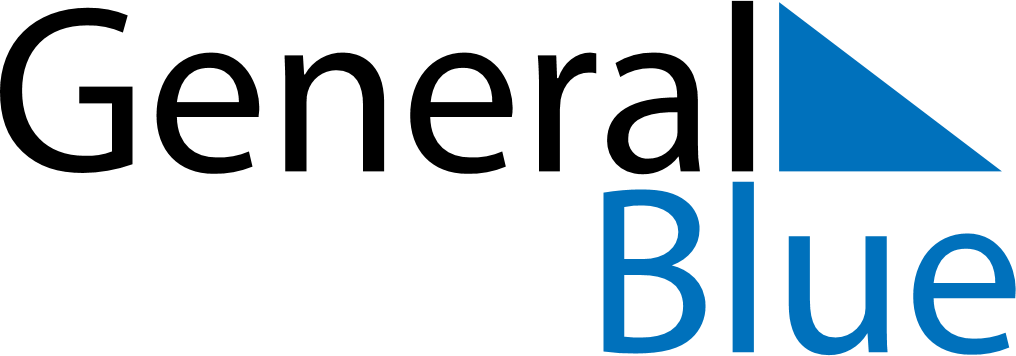 Daily Planner April 9, 2023 - April 15, 2023Daily Planner April 9, 2023 - April 15, 2023Daily Planner April 9, 2023 - April 15, 2023Daily Planner April 9, 2023 - April 15, 2023Daily Planner April 9, 2023 - April 15, 2023Daily Planner April 9, 2023 - April 15, 2023Daily Planner April 9, 2023 - April 15, 2023Daily Planner SundayApr 09MondayApr 10TuesdayApr 11WednesdayApr 12ThursdayApr 13 FridayApr 14 SaturdayApr 15MorningAfternoonEvening